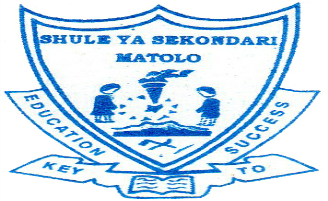                                                                                                             SHULE YA SKONDARI MATOLOKumb. Na.--------------                                                                       S.L.P 446	MKUU - ROMBOJina la Mwanafunzi---------------------------------------------------     14 – 12 - 2020S.L.P-----------------------------------------------------------------------------------------YAH: MAAGIZO YA KUJIUNGA NA SHULE YA SEKONDARI MATOLOWILAYA YA ROMBO MKOA WA KILIMANJARO MWAKA   2021 Utangulizi  Ninafurahi kukuarifu kwamba mwanao ________________________________umechaguliwa kujiunga na kidato cha kwanza katika shule ya sekondari Matolo mwaka 2021. Muhula wa kwanza masomo unaanza tarehe  13/01/2021 na mwisho wa kuripoti ni tarehe 20/01/2021 ndani ya siku saba .Ukishindwa kuripoti ndani ya muda huo nafasi yako itachukuliwa na mtu mwingine.MAMBO MUHIMU YA KUZINGATIA2.1. Sare za shule        Kila mwanafunzi anatakiwa kuja na sare ya shule iliyoshonwa vizuri kwa kufuata           utaratibu na mshono utakaoelekezwa na uongozi wa shule.WAVULANASuruali mbili (2) rangi dark blue zilizoshonwa vizuri zenye marinda zisizobana chiniMashati meupe mawili (2) ya mikono mifupiViatu vya ngozi nyeusi jozi mbili (2) vya kufunga na kamba.Soksi nyeusiT. shirt na sweta zinapatikana shuleniWASICHANASketi mbili (2) za dark blue ndefu ziwe chini ya magotiShati mbili (2) nyeupe mikono mifupiViatu vyeusi vya kufunga na kambaSoksi nyeupe ndefu za kutoshaT. shirt na sweta zinapatikana shuleniN:B hijabu ifanane na sare ya shule.MAHITAJI YA MWANAFUNZI DARASANIMadaftari makubwa (counter book quire 3) yasiyopungua 10Kalamu, penseli, rula, mkebe wa hesabu na begi la kubebeaKwa mzazi mwenye uwezo amnunulie mwanae vitabu vya kidato cha kwanza vilivyochapishwa na T.I.E     3.0. SHERIA NA KANUNI MUHIMU ZA SHULE HIIShule inaendeshwa kwa mujibu wa sheria ya elimu na. 25 ya mwaka 1978 na kama ilivyorekebishwa kwa sheria na. 10 ya mwaka 1995. aidha, inazingatia miongozo yote inayotolewa na wizara ya elimu na mafunzo ya ufundi yenye dhamana ya elimu nchini na Ofisi ya raisi TAMISEMI yenye jukumu la usimamizi na uendeshaji elimu. unatakiwa kuzingatia  mambo ya msingi yafuatayo ambayo yatafafanuliwa kwa maandishi na utapewa nakala yake mara baada ya kuripoti shuleni:Heshima kwa viongozi, wazazi, wafanyakazi wote, wanafunzi wengine na jamii kwa ujumla ni jambo la lazima;Mahudhurio mazuri katika kila shughuli ndani na nje ya shule kulingana na ratiba ya shule ni lazima;Kushiriki kwa makini kufanya maandalio ya jioni (preparation)Kuwahi katika kila shughuli za shule na nyingine utakazopewa;Kufahamu mipaka ya shule na kuzingatia kikamilifu maelekezo juu ya kuwepo ndani na nje ya mipaka hiyo wakati wote wa uanafunzi wako katika shule hii;Kutunza usafi wa mwili, mavazi na mazingira ya shule;Kuvaa sare ya shule wakati wote unapotakiwa;Kuzingatia ratiba ya shule wakati wote; na Kutunza mali za umma.Makosa yafuatayo yanaweza kusababisha kufukuzwa au kusimamishwa shuleWiziUasherati na ushogaubakajiUlevi na matumizi ya madawa ya kuleya kama vile uvutaji bangi, cocaine, mirungi, kubeli na kadhalika.Kupigana au kupigaKuharibu kwa makusudi mali ya ummaKudharau bendera ya taifaKuwa mjamzito /kupata mimbaKuoa au kuolewaKutoa mimbaKugoma, kuchochea na kuongoza au kushiriki kuvuruga amani na usalama wa shule au watu.Kukataa adhabu kwa makusudi Kuwa na simu ya mkononiUtoro wa zaidi ya siku tisini (90)4.0. Mambo mengine muhimu yanayopasa kukamilishwa na kuwasilishwa shuleni na         MwanafunziMedical Examination Form ambayo itajazwa na Mganga Mkuu wa hospitali ya Serikali. Fomu hii itakabidhiwa kwa mkuu wa shule mara utakaporipoti shuleni na iambatanishwe  na risiti ya gharama za vipimo.Fomu ya maelezo inafsi  kuhusu historia ya mwanafunzi na mkataba wa kutoshiriki kaika migomo, fujo na makosa ya jinaiFomu ya mzazi kukuri kukubaliana na sheria , kanuni na maelekezo mengine yatakayotolewa na shule.5.0. Tafadhali soma kwa makini maelezo/maagizo haya na kuyatekeleza kikamilifu.6. Fomu hiyo inaonesha majukumu ya serikali na yale ya mzazi/mlezi na jamii kwa ujumla     katika kumwezesha  mwanafunzi  kupata elimu ya sekondari.   Serikali kuu na mamlaka za serikali za Mitaa zitaendelea ya kugharamia  uendeshaji wa     shule kwa kutoa ruzuku ya uendeshaji  wa shule na fedha ya chakula kwa shule maalumu    za msingi  na sekondari za bweni; kugharamia taaluma, vitambulisho, madawati,     kuchangia ukamilishaji wa ujenzi wa majengo ya shule, vifaa vya michezo  na gharama za    UMISSETA na UMITASHUMTA zilizokuwa zikilipwa na wazazi/walezi na kugharamia      uendeshaji  wa mitihani.7. Majukumu ya mzazi/mlezi ni kuhakikisha kuwa huduma zifuatazo zinapatikana kwa     wanafunzi:-Sare za shule na za michezo;Vifaa vya kujifunzia vikiwemo daftari na kalamuNauli ya kwenda shule na kurudi kwa wanaotumia usafiri na walioko shule za sekondari za bweni wakati wa likizo.Mahitaji mengine ya kibinadamu kwa wasichana na wavulana kama vile magodoro, shuka na mito.8. Wazazi kama sehemu ya wananchi na jamii inayozunguka shule watashiriki katika kazi ya      ujenzi wa miundombinu ya shule kwa kuchangia nguvu zao na/au fedha kadri     itakavyoamuliwa na kijij/mtaa, Kata, Tarafa na Halmashauri husika. Kwa vyovyote vile,       mtoto wa mwananchi yeyote asiondolewe shule eti kwa sababu mzazi au mlezi wake       ameshindwa kutoa michango iliyokubaliwa  na jamii inayohudumia shule husika.       Kinachotakiwa ni uongozi wa jamii husika  kuweka utaratibu utakaombatana na     mwanachi au mzazi husika ili atoe michango yake.KARIBUNI SANA KATIKA SHULE HIIMKUU WA SHULE.THE PRESIDENT’S OFFICEREGIONAL ADMINISTRATION AND LOCAL GOVERNMENTMATOLO SECONDARY SCHOOL                                                                                    P.O.P BOX 446                                                                                               MKUU – ROMBODate ___, _____, ________TO: THE MEDICAL OFFICER____________________________________________________________________________________                             Req ________________________________________Please examine the above named/boy/girl as to his/her fitness for studies in this school.Eye _______________________________________________________Ear _______________________________________________________Chest_____________________________________________________Spleen ____________________________________________________Abdomen__________________________________________________Stool______________________________________________________Urine _____________________________________________________Blood _____________________________________________________HEADMASTERMEDICAL CERTIFICATEI have examine the above named student and consider that____________________________________________________________________________________________________________________________________________________Date________________________                                                         Signature____________Station______________________                                                         Designation___________________________________________________________________________________________MKUU WA SHULESHULE YA SEKONDARI MATOLOS.L.P 446MKUU – ROMBOKIBALI CHA MZAZI WA MTOTOMimi _________________________ ambaye ni mwanafunzi niliyechaguliwa kujiunga na kidato cha _______katika shule yako mwaka ____________ nimekubali kutimiza maagizo na nidhamu ili katika kufanya hivyo niweze kutumia vizuri nafasi ambayo umma umenipatia  hatimaye niweze badaye kuutumikia vizuri umma utakaogharimiwa elimu yangu.__________________                                                                      _______________________Sahihi ya mwanafunzi                                                                          Jina na sahihi ya mzazi KIBALI MAALUMU CHA MZAZI/MLEZI1. Mimi ________________________mzazi/mlezi wa ___________________nitahakikisha     kuwa mtoto wangu anafika shuleni  na mahitaji na vifaa vyote kama alivyoagizwa.2. Barua na taarifa za maendeleo ya mtoto wangu zitumwe kwangu kwa anuani hii:_________________________________________________________________________________3. Naarifu kuwa mtoto wangu dini/dhehebu yake ni ___________________                                                                                         ____________________                                                                                          Sahihi ya mzazi/mleziMtoto na mzazi wote wameweka sahihi mbele yangu mimi mwenyekiti wa Kitongoji.Sahihi________________________Mhuri________________________